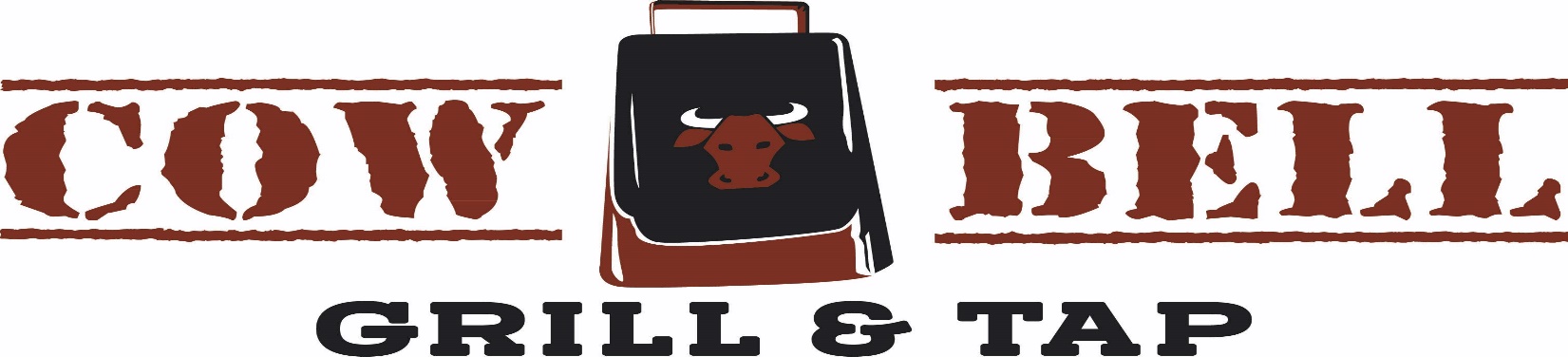 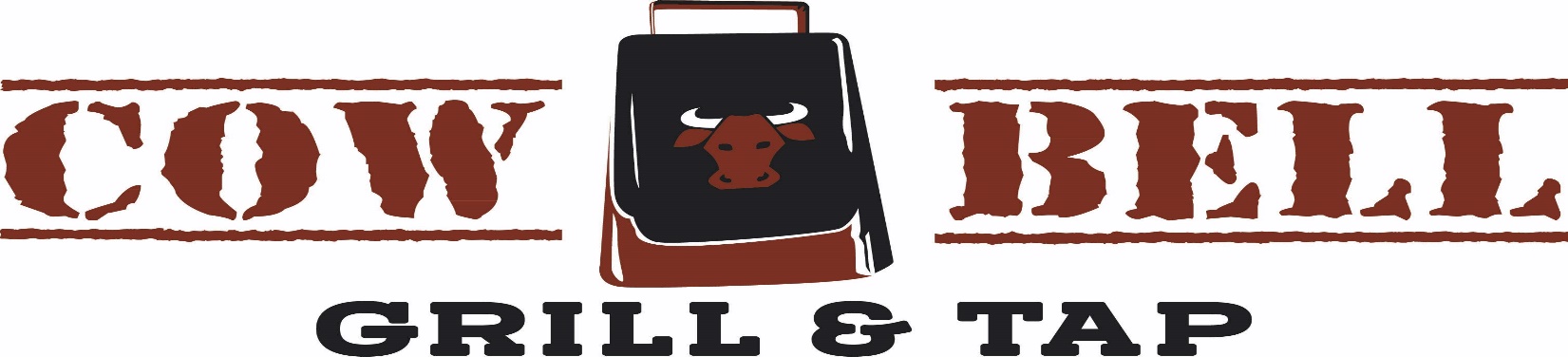 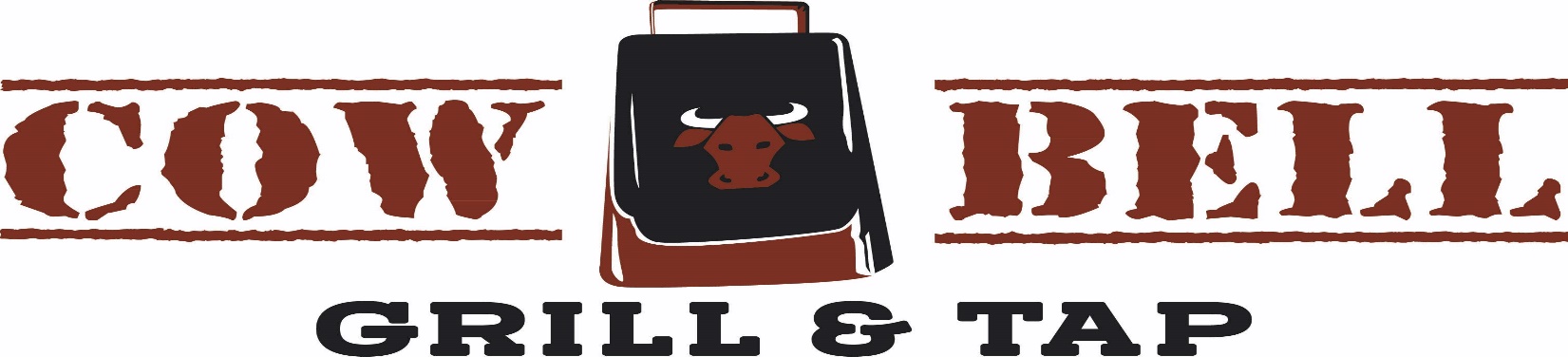    WINE & DINE!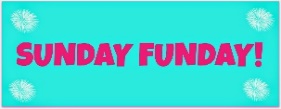 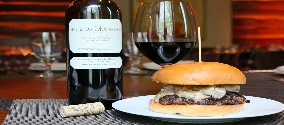   $20 Bottles of Wine1  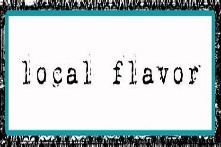 $5 MAINE CRAFTS$7 MAINE LIQUOR2 CELTICS GAME 1  THURS.   $5 TAPS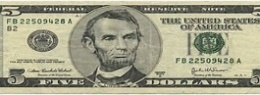 Drinking w Lincoln !3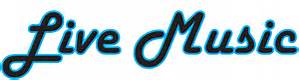     Jay larkin      630 pm4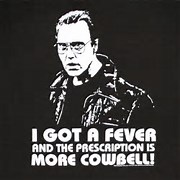 5     CELTICS GAME 2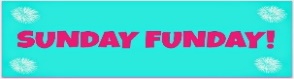  ALL DAY HAPPY HOUR6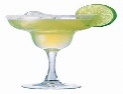     Margarita     Monday7   WINE & DINE!  $20 Bottles of Wine8 CELTICS GAME 3$5 MAINE CRAFTS$7 MAINE LIQUOR9THURS.   $5 TAPSDrinking w Lincoln !10 CELTICS GAME 4conor page      630 pm1112ALL DAY HAPPY HOUR13 CELTICS GAME 5    Margarita     Monday14  WINE & DINE!  $20 Bottles of Wine15$5 MAINE CRAFTS$7 MAINE LIQUOR16THURS.   $5 TAPSDrinking w Lincoln !CELTICS GAME 617              MIKE KRAPOVICKY     630 pm  TREK ACROSS MAINE1819   FATHERS DAY!ALL DAY HAPPY HOURCELTICS GAME 7 20    Margarita     Monday21 WINE & DINE!  $20 Bottles of Wine22$5 MAINE CRAFTS$7 MAINE LIQUOR 23  THURS.   $5 TAPSDrinking w Lincoln !24  JEFF KILTON      630 pm2526ALL DAY HAPPY HOUR27    Margarita     Monday28  WINE & DINE!  $20 Bottles of Wine29$5 MAINE CRAFTS$7 MAINE LIQUOR 30THURS.   $5 TAPSDrinking w Lincoln !